Call to order by the Chair2.   Pledge of Allegiance of Chaplain’s opening prayer3.  Approval of Minutes	a.  June 9, 2022	b.  June 20, 20224.  Chair’s Comments	A.  HR	B.  Grievances	C.  Trainer5.  Chief’s Report6.  Treasurer’s Report7.  New Business	A.  Approval of Direct Deposit of Tax Funds	B.  Meeting Packets	C.  Garage Sale Items	D.  Continuous Meeting Date Change8.  Old Business	Olde Glory Days9.  Citizen Comments10.  Adjourn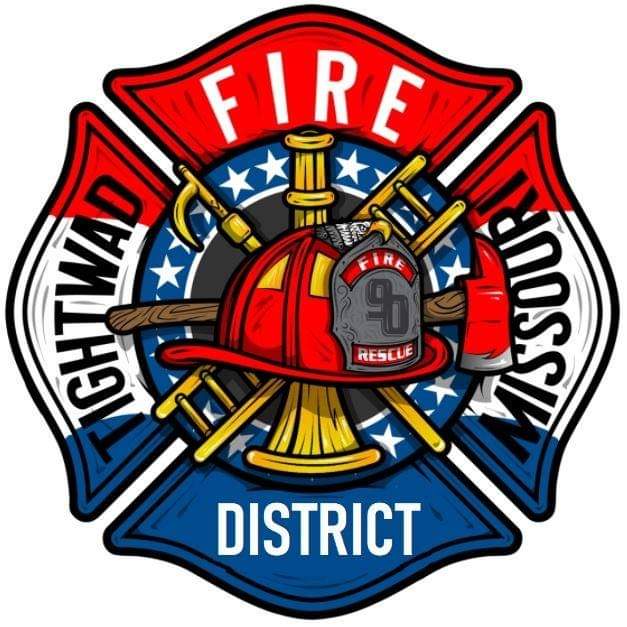 AGENDATightwad Fire Protection District8th Meeting of the 17th Board of DirectorsThursday, July 7, 2022, at 6:00 pmTightwad Village Hall11561 East Highway 7, Clinton, MO 64735660-477-3456www.tightwadfpd.org